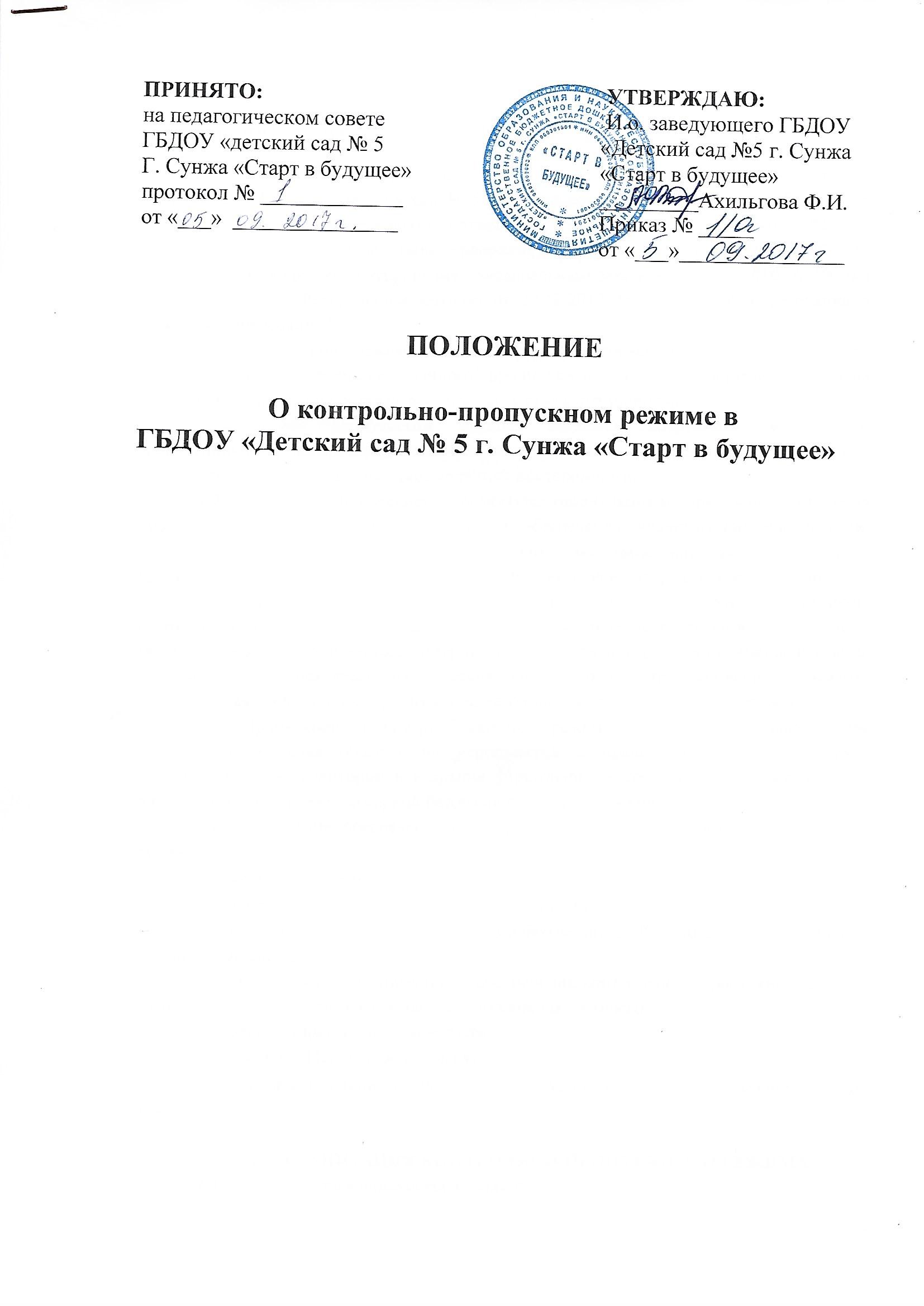 1.ОБЩИЕ ПОЛОЖЕНИЯ1.1. Положение об организации контрольно-пропускного режима (далее – Положение) в ГБДОУ «Детский сад № 5 с. п. Орджоникидзевское «Старт в будущее»» (далее  - учреждение), разработано в соответствии с Указом Президента РФ от 15.02.2006 № 116 "О мерах по противодействию терроризму", Федеральным законом от 06.03.2006 № 35-ФЗ "О противодействии терроризму", Федеральным законом от 28.12.2010 № 390-ФЗ "О безопасности", Федеральным законом от 29.12.2012 № 273-ФЗ "Об образовании в Российской Федерации". 1.2. Пропускной режим — это порядок, который исключает возможность бесконтрольного (несанкционированного) проникновения лиц, транспортных средств на территорию учреждения, а также выноса имущества с его территории. Участниками пропускного режима являются сотрудники учреждения, воспитанники учреждения, родители воспитанников (законные представители) или лица, их заменяющие. Все остальные лица являются посторонними. 1.3. Настоящим Положением определяется организация и порядок осуществления пропускного режима в учреждении в целях обеспечения общественной безопасности, предупреждения возможных террористических, экстремистских акций и других противоправных проявлений в отношении воспитанников и сотрудников учреждения. 1.4. Настоящее Положение устанавливает порядок доступа сотрудников, воспитанников и их родителей (законных представителей), посетителей в учреждение, а так же порядок вноса и выноса материальных средств в учреждении, въезда и выезда автотранспорта, исключающих несанкционированное проникновение граждан, транспортных средств и посторонних предметов на территорию и здание учреждения. 1.5. Пропускной и внутриобъектовый режим устанавливается заведующим учреждения, в целях обеспечения мероприятий и правил, выполняемых лицами, находящимися на территории и в здании учреждения, в соответствии с требованиями внутреннего распорядка, пожарной безопасности и гражданской обороны. 1.6. Организация, обеспечение и контроль за соблюдением контроль-пропускного режима возлагается на:  заместителя заведующего по АХР;  вахтеров (по графику дежурств) с 07.00 до 19.12;  сторожей (по графику дежурств): в рабочие дни с 19.00 до 07.00; в выходные и праздничные дни круглосуточно. Ответственный за организацию и обеспечение контрольно -  пропускного режима на территории учреждения назначается приказом заведующего. 1.7. Охрану учреждения осуществляет:  Полиция п. Пурпе  (тревожная кнопка);  сторожа учреждения (с 19.00 -7.00) в будни, в выходные и праздничные дни круглосуточно.2. ОРГАНИЗАЦИЯ КОНТРОЛЬНО-ПРОПУСКНОГО РЕЖИМА  2.1. Доступ в учреждение осуществляется:  работникам с 06.00 – 19.00;  воспитанникам и их родителям (законным представителям) с 7.00 – 19.00;  посетителям с 8.30 – 18.00 (по предварительной договоренности со специалистом учреждения); 2.2. Основным пунктом пропуска в учреждении считать центральный вход учреждения. 2.2.1. Пропуск в учреждении осуществляется:  работникам - через центральный вход;- воспитанникам и родителям (законных представителям) - через центральный вход №1, воспитанникам и родителям (законным представителям) групп «Лукоморье» и «Сказка» -  через вход №3;  посетителей - через центральный вход после осуществления переговоров с вахтерами учреждения, находящимися в комнате охраны (после ответов на перечень установленных вопросов). 2.3. Допуск на территорию и в здание учреждения  лиц, производящих ремонтные или иные работы в здании и на территории учреждения осуществлять только после сверки соответствующих списков с удостоверением личности, предоставляемых заместителю по АХР в рабочие дни с 8.30 до 19.00, а в нерабочие и праздничные дни на основании письменного разрешения заведующего  учреждения или его  заместителей,  а  также соответствующих списков посетителей и удостоверений личности. 2.4. Запасные выходы  должны быть постоянно закрыты и открываются только  в следующих случаях:  для эвакуации детей и сотрудников учреждения при возникновении чрезвычайных ситуаций;  для тренировочных эвакуаций детей и сотрудников учреждения;  для приема товарно-материальных ценностей. Охрана запасных выходов на период их открытия осуществляется сотрудником, открывшим их. 2.5. Посетители могут быть допущены в учреждение при предъявлении документа, удостоверяющего личность, с обязательной регистрацией в «Журнале учета посетителей» При проведении родительских собраний, праздничных мероприятий сотрудники образовательного учреждения, передают информацию о количестве посетителей вахтеру в комнату охраны. Группы лиц, посещающих учреждение для проведения и участия в массовых мероприятиях, семинарах, конференциях, смотрах и т.п., допускаются в здание при предъявлении документа, удостоверяющего личность. Дети покидают учреждение в сопровождении родителей или близких родственников, на которых в учреждении имеется заявление от родителей (законных представителей). 3. ПОРЯДОК ДОПУСКА АВТОТРАНСПОРТА НА ТЕРРИТОРИЮ УЧРЕЖДЕНИЯ 3.1. На территорию учреждения въезд и  парковка частных автомашин запрещена; 3.2. Въездные ворота постоянно находятся в закрытом на замок виде. Ключи от въездных ворот находятся в кабинете охраны; 3.3. Вахтер (сторож – в выходные и праздничные дни): 3.3.1 открывает и закрывает ворота после въезда  специализированного автотранспорта и осуществляет то же самое после разгрузки – погрузки и выезда его с территории учреждения; 3.3.2 перед въездом автомашины на территорию учреждения проверяет документы у водителя и заносит паспортные данные, данные об автотранспортном средстве в журнал въезда и выезда  автотранспорта;  3.3.3 обеспечивает беспрепятственный проезд на территорию учреждения пожарных машин, машины скорой помощи, автотранспорта аварийных бригад;3.3.4 контролирует соблюдение водителями и грузчиками правил дорожного движения, скоростного режима, мер безопасности при разгрузке-погрузке и других совершаемых действиях.3.4. На территории учреждения для выгрузки продуктов, товаров, автотранспорт паркуется около входа в пищеблок.4. ОБЯЗАННОСТИ УЧАСТНИКОВ ОБРАЗОВАТЕЛЬНОГО ПРОЦЕССА, ПОСЕТИТЕЛЕЙ ПРИ ОСУЩЕСТВЛЕНИИ КОНТРОЛЬНО-ПРОПУСКНОГО РЕЖИМА 4.1. Заведующий обязан:- издавать приказы, инструкции, необходимые для осуществления контрольно-пропускного режима и улучшения его работы; - вносить изменения в Положение; - определять порядок контроля и ответственных за организацию контрольно-пропускного режима; - осуществлять оперативный контроль за выполнением Положения. 4.2. Заместитель заведующего по АХР обязан: обеспечить рабочее состояние системы освещения;  обеспечить свободный доступ к аварийным и запасным выходам;  обеспечить исправное состояние дверей, окон, замков, задвижек, ворот, калиток, фрамуг, стен, крыши и т.д.;  обеспечить рабочее состояние системы аварийной подсветки, указателей маршрутов эвакуации;  осуществлять организацию и контроль за выполнением Положения всеми участниками образовательного процесса; 4.3. Вахтер обязан:  осуществлять контроль за допуском родителей воспитанников (законных представителей), посетителей в здание детского сада и въезда автотранспорта на территорию учреждения;  осуществлять обход территории и здания в течение дежурства с целью выявления нарушений правил безопасности;  осуществлять контроль за соблюдением Положения работниками учреждения и посетителями;  при необходимости (обнаружение подозрительных лиц, взрывоопасных или подозрительных предметов и других возможных предпосылок к чрезвычайным ситуациям) принимать решения и руководить действиями для предотвращения чрезвычайных ситуаций (согласно инструкций по пожарной безопасности, по действиям сотрудников в экстремальных и чрезвычайных ситуациях, охране жизни и здоровья детей и т.д.);  выявлять лиц, пытающихся в нарушении установленных правил проникнуть на территорию учреждения, совершить противоправные действия в отношении воспитанников, сотрудников и посетителей, имущества и оборудования учреждения. В необходимых случаях с помощью средств связи подать сигнал правоохранительным органам; вести постоянный просмотр камер видеонаблюдения с целью обнаружения посторонних лиц и объектов.4.4. Сторожа обязаны:  осуществлять обход территории и здания в течение дежурства с целью выявления нарушений правил безопасности;- после обхода сделать запись в «журнале обхода территории»;   при необходимости (обнаружение подозрительных лиц, взрывоопасных или подозрительных предметов и других возможных предпосылок к чрезвычайным ситуациям) принимать решения и руководить действиями для предотвращения чрезвычайных ситуаций (согласно инструкций по пожарной безопасности, гражданской обороне, охране жизни и здоровья детей и т.д.);   выявлять лиц, пытающихся в нарушении установленных правил проникнуть на территорию учреждения, совершить противоправные действия в отношении воспитанников, сотрудников и посетителей, имущества и оборудования образовательного учреждения. В необходимых случаях с помощью средств связи подать сигнал правоохранительным органам;- не впускать на территорию и в здание учреждения (в выходные и праздничные дни, рабочие дни с 19.00 до 07.00  всех посетителей, за исключением лиц имеющих письменное разрешение (для педагогического состава – заместителя заведующего по воспитательно - методической работе,  для обслуживающего персонала – заместителя заведующего по административно-хозяйственной работе, а в рабочие дни с 19.00 до 07.00 часов; вести постоянный просмотр камер видеонаблюдения с целью обнаружения посторонних лиц и объектов.4.5. Сотрудники обязаны:  сотрудники учреждения, к которым пришли дети со взрослыми или посетители, должны осуществлять контроль за пришедшим на протяжении всего времени нахождения в здании и на территории;  сотрудники учреждения должны проявлять бдительность при встрече в здании и на территории учреждения с   посетителями (уточнять к кому пришли, проводить до места назначения и передавать другому сотруднику); сотрудники групп, прачечной, пищеблока должны следить за основными и запасными выходами (должны быть всегда закрыты на запор) и исключать проход сотрудников, родителей воспитанников и посетителей через данные входы; -выполнять настоящее Положение;-выполнять инструкции по пожарной безопасности, действия в экстремальных и чрезвычайных ситуациях, охрану жизни и здоровья воспитанников;-не оставлять без присмотра воспитанников, имущество и оборудование учреждения;-не оставлять не закрытыми на запор двери, окна, фрамуги, калитки,  ворота;-не впускать на территорию и в учреждение  неизвестных лиц, не участвующих в образовательном процессе (родственники, друзья, знакомые и т.д.);-не оставлять без сопровождения посетителей учреждения;-находиться в учреждении в рабочее время;-не входить в учреждение через запасные входы.4.6. Родители (законные представители) воспитанников обязаны:  приводить и забирать детей лично или лицами, указанными в заявлении, не поручать это малоизвестным и неблагонадежным лицам.   осуществлять вход и выход из учреждения только через центральный выход, для групп «Лукоморье» и «Сказка» через вход №3;4.7. Посетители обязаны: после входа в учреждение следовать чётко в направлении места назначения;  после выполнения цели посещения осуществлять выход чётко в направлении центрального выхода;  не вносить в учреждение объёмные сумки, коробки, пакеты и т.д.;  представляться, если сотрудники учреждения  интересуются личностью и целью визита. 5. ЗАКЛЮЧИТЕЛЬНЫЕ ПОЛОЖЕНИЯ5.1.Сотрудники учреждения несут административную ответственность за невыполнение настоящего Положения.5.2.Положение действует бессрочно, до принятия нового.